PolarizaceSvětlo je druh elektromagnetického záření a jako takové má dvě složky – elektrickou, kterou představuje vektor intenzity elektrického pole E a magnetickou, kterou tvoří  vektor magnetické indukce B. Obě složky jsou na sebe navzájem kolmé a ještě navíc jsou obě kolmé na směr šíření světla. Říkáme, že světlo je příčné elektromagnetické vlnění Ještě navíc platí, že u postupné vlny jsou oba tyto vektory ve fázi - tzn., že obě veličiny nabývají svých maximálních hodnot ve stejném okamžiku.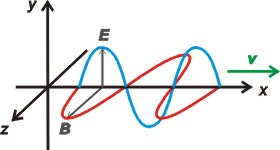 Obecně platí, že vektor elektrické intenzity může kmitat v libovolné rovině a to tak, že jeho směr se mění naprosto nahodile – žádný nepřevládá. Takové světlo nazveme nepolarizované světlo.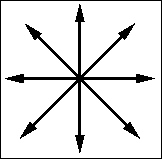 Jestliže se nám podaří vybrat pouze jedinou rovinu kmitů vektoru E, pak vytvoříme světlo, které nazveme lineárně polarizované světloMůžeme jej získat několika způsoby: - odrazem světla- lomem světla                                                             - dvojlomem                                                             - pomocí tzv. polaroidůLidské oko neumí rozlišit polarizované světlo od nepolarizovaného. Musíme si proto pomoci použitím tzv. analyzátoru. 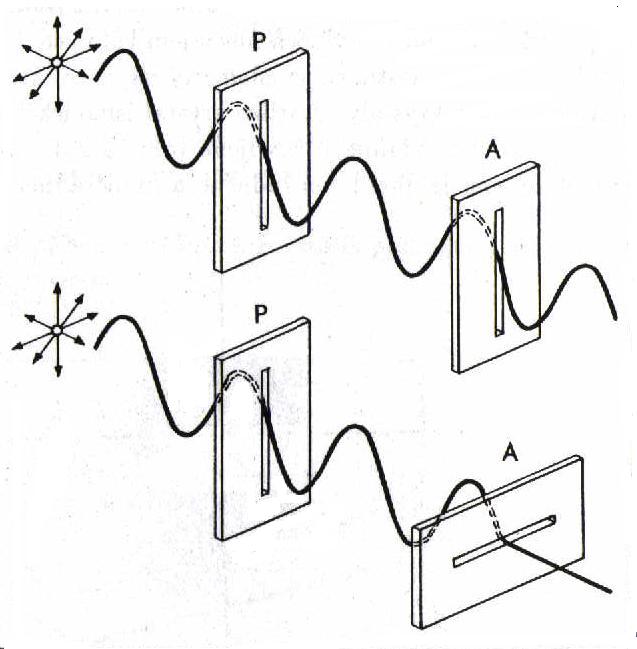 V podstatě se jedná o polarizátor se stejnou rovinou kmitů, jakou má původní polarizátor.Jestliže se při natáčení analyzátoru mění intenzita procházejícího světla (při kolmém natočení je dokonce intenzita nulová), je dopadající světlo lineárně polarizovanéVyužití: - 3D obraz                  - projektory, LCD TV                  - snížení intenzity světla                  - polarimetry - rychlé určování koncentrace opticky                                           aktivních látek (stáčejí kmitovou rovinu                                                                                                            polarizovaného světla                                                                                   -  fotoelasticimetrie - na modelech z plexiskla se                                                                                                                          zjišťuje napětí součástek, staveb